FOOD PROTECTION MANAGER CERTIFICATIONAn Important Way To Improve Restaurant Food Safety!RESTAURANTS WITH MANAGERS CERTIFIED IN FOOD SAFETY...Each year, 800 outbreaks of foodborne illness occur in the United States and most of these are linked with restaurants. Government agencies and the restaurant industry can use kitchen manager certification to improve food safety in restaurants.WHAT IS KITCHEN MANAGER CERTIFICATION?Certified kitchen managers are restaurant employees with management responsibility who have passed a test to show knowledge of food safety.	TYPICALLY, THEY DO THIS BY:Taking a food safety course  Passing a test given by one of the accredited certification programs for an up-to-date list please go to ANAB-CFP Accreditation Program: https://anabpd.ansi.org/Accreditation/credentialing/personnel-certification/food-protection-manager/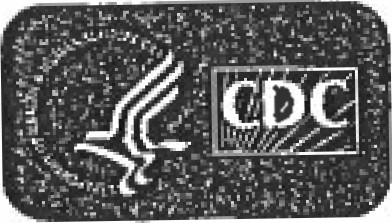 Centers for DiseaseControl and PreventionNational Center for Disease Control Environmental Health csasu.nuAre less likely to have foodborne illness outbreaksHave better food safety practicesHave better ratings and fewer critical violations on their inspections